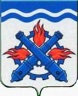 РОССИЙСКАЯ ФЕДЕРАЦИЯДУМА ГОРОДСКОГО ОКРУГА ВЕРХНЯЯ ТУРАШЕСТОЙ СОЗЫВПятьдесят шестое заседание РЕШЕНИЕ №  64	18 августа 2022 года г. Верхняя Тура О подготовке учреждений образования к учебному году 2022-2023Руководствуясь планом работы Думы Городского округа Верхняя Тура на 2022 год, обсудив информацию начальника МКУ «Управления образования Городского округа Верхняя Тура» Буковой З.З. (вх. 01.08.2022 года № 164), о подготовке учреждений образования к учебному году 2022-2023, учитывая заключение комиссии по местному самоуправлению и социальной политике от 11.08.2022 года № 24, ДУМА ГОРОДСКОГО ОКРУГА ВЕРХНЯЯ ТУРА РЕШИЛА:Принять информацию о подготовке учреждений образования к учебному году 2022-2023 к сведению (прилагается).Председатель Думы Городского округа Верхняя Тура                                             И.Г. МусагитовПриложениек Решению Думы Городского округа Верхняя Тураот 18 августа 2022 года № 64О подготовке образовательных организаций к новому 2022/2023 учебному годуПодготовка образовательных организаций к новому учебному году проводилась в соответствии с постановлением главы Городского округа Верхняя Тура от 06.05.2022 года № 117 «О подготовке образовательных организаций Городского округа Верхняя Тура к 2022/2023 учебному году»В образовательных организациях проведены текущие ремонты, гидропромывки, до конца августа проводятся гидроиспытания системы отопления.Проведены следующие виды работ: косметический ремонт кабинетов и групп, замена светильников, замена вентилей, шаровых кранов, замена запорной арматуры, стояков отопления, ремонт пищеблоков, прогулочных веранд, частичный ремонт канализации.Выделено на текущие ремонты образовательных организаций – 14 205 182 рублей.Проверка состояния пожарной безопасностиПроверено наличие и исправность первичных средств пожаротушения, замеры сопротивления изоляции, проверена система автоматической пожарной сигнализации, система оповещения и управления эвакуацией людей при пожаре, эвакуационные пути, эвакуационные и аварийные выходы, проверена работоспособность пожарных кранов, проверка вентиляционных каналов. Замена автоматической пожарной сигнализации в 2022 г. - МБОУ «СОШ № 14», МБДОУ «Детский сад № 11», МБДОУ ЦРР – детский сад                № 35, МБДОУ «Детский сад № 47», Детская школа искусств, Детско-юношеская спортивная школа. Заменено в 11 организациях из 12 – 92 % (планируется замена АПС в МБОУ СОШ № 19 в 2023 году)Замена аварийного освещения в 2022 году – МБОУ СОШ № 19, МБДОУ «Детский сад № 12», МБДОУ детский сад № 56, МБДОУ «Детский сад № 45», ВПК «Мужество», МБУ «Подростково-молодежный центр «Колосок». Заменено в 8 организациях из 12 – 67 % (планируется замена аварийного освещения в 2023 году – МБОУ СОШ № 14, МБДОУ ЦРР – детский сад № 35, МБДОУ «Детский сад № 11», Детско-юношеская спортивная школа).Выделено финансовых средств на обеспечение пожарной безопасности – 10 956 797,85 рублей, из них на дошкольные организации – 4 564 254,13 рублей, на школы – 4 829 395,50 рублей, на учреждения дополнительного образования – 1  563 137,97 рублей.Состояние антитеррористической безопасностиШколы оборудованы видеонаблюдением, СКУДами, обслуживаются ЧОП «Добрыня», в наличии ручные металлоискатели.Выделено на обеспечение антитеррористической безопасности – 2 472 520 рублей.Состояние санитарно-эпидемиологического, гигиенического и медицинского обеспечения.В образовательных организациях проведена дератизация, лабораторные исследования факторов СЭС, исследования питьевой воды.Сотрудниками СОШ пройдено гигиеническое обучение – 100 %, пройдены медицинские осмотры – 100 %.Образовательные организации укомплектовываются мебелью и оргтехникой.Выделено из областного бюджета на закупку учебной мебели – 6 629 200 рублей.Приемка образовательных организаций проведена 13 и 14 июля 2022 года.